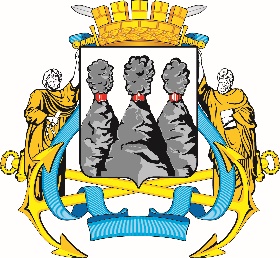 Ленинская ул., д. 14, Петропавловск-Камчатский, 683000Тел. (4152)30-25-80 (2450), факс (4152)42-52-29, e-mail: duma@pkgo.ru, duma.pkgo.ru ПРОТОКОЛ № 117.01.2023г. Петропавловск-Камчатский,ул. Ленинская, д. 14, зал № 429Время начала: 1600 часовВремя окончания: 1611 часов1600 часов – объявление председательствующим об открытии заседания Комиссии Городской Думы Петропавловск-Камчатского городского округа по наградам(далее – Комиссия)Информирование председательствующим о наличии кворума:Присутствовали:Отсутствовали:Кто за то, чтобы начать работу Комиссии?Голосовали: “за” 5 единогласно.Решение принято.ПОВЕСТКА ДНЯ:1. О награждении Почетными грамотами Городской Думы Петропавловск-Камчатского городского округаДокладчик: Лесков Борис Андреевич2. О награждении Благодарностями председателя Городской Думы Петропавловск-Камчатского городского округаДокладчик: Лесков Борис Андреевич3. Разное.Голосование за принятие повестки дня за основу«ЗА» - 5, единогласно.Председательствующий Комиссии собирает предложения и дополненияк повестке дняГолосование за принятие повестки дня в целом«ЗА» - 5, единогласно.ГОРОДСКАЯ ДУМАПЕТРОПАВЛОВСК-КАМЧАТСКОГОГОРОДСКОГО ОКРУГАКОМИССИЯ ГОРОДСКОЙ ДУМЫ ПЕТРОПАВЛОВСК-КАМЧАТКОГО ГОРОДСКОГО ОКРУГА ПО НАГРАДАМПредседательствующий:Председательствующий:Председательствующий:Лесков Б.А.-заместитель председателя Комиссии, заместитель председателя Городской Думы Петропавловск-Камчатского городского округа.Белкина М.А.-член Комиссии, депутат Городской Думы Петропавловск-Камчатского городского округа по единому муниципальному избирательному округу;Гераскина Л.С.-секретарь Комиссии, консультант отдела организационной и кадровой работы управления организационно-правового обеспечения работы аппарата Городской Думы Петропавловск-Камчатского городского округа;Павленко Д.А.-член Комиссии, депутат Городской Думы Петропавловск-Камчатского городского округа по избирательному округу № 2;Походий С.М.-член Комиссии, депутат Городской Думы Петропавловск-Камчатского городского округа по единому муниципальному избирательному округу.Глуховский Д.В.руководитель аппарата Городской Думы Петропавловск-Камчатского городского округа;Морозов А.А.начальник отдела организационной и кадровой работы управления организационно-правового обеспечения работы аппарата Городской Думы Петропавловск-Камчатского городского округа.Витер И.В.член Комиссии, заслуженный работник культуры Российской Федерации, Почетный гражданин города Петропавловска-Камчатского, краевед, историк;Воровский А.В.член Комиссии, депутат Городской Думы Петропавловск-Камчатского городского округа по избирательному округу № 8;Гаврилов С.В.член Комиссии, член Русского географического общества, член Союза журналистов России, писатель, краевед;Лиманов А.С.председатель Комиссии, председатель Городской Думы Петропавловск-Камчатского городского округа;Сароян С.А.заместитель председателя Комиссии, заместитель председателя Городской Думы Петропавловск-Камчатского городского округа – председатель Комитета Городской Думы Петропавловск-Камчатского городского округа по бюджету, финансам и экономике.1. СЛУШАЛИ:О награждении Почетными грамотами Городской Думы Петропавловск-Камчатского городского округа О награждении Почетными грамотами Городской Думы Петропавловск-Камчатского городского округа ВЫСТУПИЛИ:Лесков Б.А., Глуховский Д.В., Белкина М.А., Гераскина Л.С.Лесков Б.А., Глуховский Д.В., Белкина М.А., Гераскина Л.С.РЕШИЛИ:1. Наградить Почетными грамотами Городской Думы Петропавловск-Камчатского городского округа: 1) за значительный вклад в развитие культуры на территории Петропавловск-Камчатского городского округа в результате многолетнего добросовестного труда и высокого уровня профессионализма следующих работников муниципального автономного учреждения дополнительного образования «Детская музыкальная школа № 7 
им А.А. Бабаджаняна»:- Мычелкину Анастасию Александровну – преподавателя по классам сольного пения, хора;- Филатову Ольгу Николаевну – преподавателя по классу фортепьяно, концертмейстера;2) за значительный вклад в развитие бухгалтерской деятельности на территории Петропавловск-Камчатского городского округа в результате многолетнего добросовестного труда, высокого уровня профессионализма и в связи с 
50-летием со дня рождения Курсакову Веронику Эдуардовну 
– начальника отдела бухгалтерского учета и отчетности 
- заместителя главного бухгалтера краевого государственного автономного учреждения «Отраслевой функциональный центр системы образования»;3) за значительный вклад в развитие местного самоуправления на территории Петропавловск-Камчатского городского округа в результате многолетнего добросовестного труда, безупречное исполнение своих должностных обязанностей, эффективную профессиональную деятельность и в связи с 60-летием со дня рождения Мурзакову Елену Александровну – вахтера отдела эксплуатации зданий Управления делами администрации Петропавловск-Камчатского городского округа;4) за значительный вклад в развитие молодежной политики на территории Петропавловск-Камчатского городского округа в результате многолетнего добросовестного труда, безупречное исполнение своих должностных обязанностей, эффективную профессиональную деятельность Долгова Александра Феликсовича – режиссера краевого государственного автономного учреждения «Дворец молодежи».5) за значительный вклад в развитие дошкольного образования на территории Петропавловск-Камчатского городского округа в результате многолетнего добросовестного труда и высокого уровня профессионализма следующих работников муниципального автономного дошкольного образовательного учреждения «Детский сад № 11 комбинированного вида»:- Прус Анну Алексеевну – уборщика служебных помещений; 	- Середу Елену Михайловну – кастеляншу.6) за значительный вклад в развитие образования на территории Петропавловск-Камчатского городского округа в результате многолетнего добросовестного труда, высокого уровня профессионализма и в связи с 65-летием со дня рождения Пегурову Светлану Алексеевну – учителя изобразительного искусства и черчения муниципального бюджетного общеобразовательного учреждения «Средняя школа № 10» Петропавловск-Камчатского городского округа;7) за значительный вклад в развитие образования на территории Петропавловск-Камчатского городского округа в результате многолетнего добросовестного труда, высокого уровня профессионализма и в связи с 55-летием со дня рождения Шарнову Елену Витальевну – педагога-библиотекаря муниципального бюджетного общеобразовательного учреждения «Средняя школа № 10» Петропавловск-Камчатского городского округа.2. Секретарю Комиссии подготовить соответствующие постановления председателя Городской Думы Петропавловск-Камчатского городского округа о награждении Почетными грамотами Городской Думы Петропавловск-Камчатского городского округа.1. Наградить Почетными грамотами Городской Думы Петропавловск-Камчатского городского округа: 1) за значительный вклад в развитие культуры на территории Петропавловск-Камчатского городского округа в результате многолетнего добросовестного труда и высокого уровня профессионализма следующих работников муниципального автономного учреждения дополнительного образования «Детская музыкальная школа № 7 
им А.А. Бабаджаняна»:- Мычелкину Анастасию Александровну – преподавателя по классам сольного пения, хора;- Филатову Ольгу Николаевну – преподавателя по классу фортепьяно, концертмейстера;2) за значительный вклад в развитие бухгалтерской деятельности на территории Петропавловск-Камчатского городского округа в результате многолетнего добросовестного труда, высокого уровня профессионализма и в связи с 
50-летием со дня рождения Курсакову Веронику Эдуардовну 
– начальника отдела бухгалтерского учета и отчетности 
- заместителя главного бухгалтера краевого государственного автономного учреждения «Отраслевой функциональный центр системы образования»;3) за значительный вклад в развитие местного самоуправления на территории Петропавловск-Камчатского городского округа в результате многолетнего добросовестного труда, безупречное исполнение своих должностных обязанностей, эффективную профессиональную деятельность и в связи с 60-летием со дня рождения Мурзакову Елену Александровну – вахтера отдела эксплуатации зданий Управления делами администрации Петропавловск-Камчатского городского округа;4) за значительный вклад в развитие молодежной политики на территории Петропавловск-Камчатского городского округа в результате многолетнего добросовестного труда, безупречное исполнение своих должностных обязанностей, эффективную профессиональную деятельность Долгова Александра Феликсовича – режиссера краевого государственного автономного учреждения «Дворец молодежи».5) за значительный вклад в развитие дошкольного образования на территории Петропавловск-Камчатского городского округа в результате многолетнего добросовестного труда и высокого уровня профессионализма следующих работников муниципального автономного дошкольного образовательного учреждения «Детский сад № 11 комбинированного вида»:- Прус Анну Алексеевну – уборщика служебных помещений; 	- Середу Елену Михайловну – кастеляншу.6) за значительный вклад в развитие образования на территории Петропавловск-Камчатского городского округа в результате многолетнего добросовестного труда, высокого уровня профессионализма и в связи с 65-летием со дня рождения Пегурову Светлану Алексеевну – учителя изобразительного искусства и черчения муниципального бюджетного общеобразовательного учреждения «Средняя школа № 10» Петропавловск-Камчатского городского округа;7) за значительный вклад в развитие образования на территории Петропавловск-Камчатского городского округа в результате многолетнего добросовестного труда, высокого уровня профессионализма и в связи с 55-летием со дня рождения Шарнову Елену Витальевну – педагога-библиотекаря муниципального бюджетного общеобразовательного учреждения «Средняя школа № 10» Петропавловск-Камчатского городского округа.2. Секретарю Комиссии подготовить соответствующие постановления председателя Городской Думы Петропавловск-Камчатского городского округа о награждении Почетными грамотами Городской Думы Петропавловск-Камчатского городского округа.Решение принимается открытым голосованием:Решение принимается открытым голосованием:Голосовали:«за» - 5,«против» - 0,«воздержался» - 0.2. СЛУШАЛИ:О награждении Благодарностями председателя Городской Думы Петропавловск-Камчатского городского округаО награждении Благодарностями председателя Городской Думы Петропавловск-Камчатского городского округаВЫСТУПИЛИ:Лесков Б.А.Лесков Б.А.РЕШИЛИ:1.  Наградить Благодарностями председателя Городской Думы Петропавловск-Камчатского городского округа:1) за особый вклад в развитие культуры на территории Петропавловск-Камчатского городского округа в результате добросовестного труда и высокого уровня профессионализма следующих работников муниципального автономного учреждения дополнительного образования «Детская музыкальная школа № 7 им А.А. Бабаджаняна»:- Дадашеву Гюнтакин Сахиб кызы – преподавателя по классу теоретических дисциплин;- Жуланову Викторию Евгеньевну – преподавателя по классам сольного пения, хора, теоретических дисциплин;- Панарину Светлану Фёдоровну – гардеробщика.2) за заслуги в деле обеспечения законности и правопорядка на территории Петропавловск-Камчатского городского округа в результате многолетнего добросовестного труда и высокого уровня профессионализма Дыганову Елену Витальевну – начальника отделения тылового обеспечения Управления Федеральной службы исполнения наказания России по Камчатскому краю.3) за особый вклад в развитие дошкольного образования на территории Петропавловск-Камчатского городского округа в результате добросовестного труда и высокого уровня профессионализма следующих работников муниципального автономного дошкольного образовательного учреждения «Детский сад № 11 комбинированного вида»: - Дуплоноженко Александра Евгеньевича – сторожа;- Солодовникову Светлану Феликсовну – младшего воспитателя.2. Секретарю Комиссии подготовить соответствующие постановления председателя Городской Думы Петропавловск-Камчатского городского округа о награждении Благодарностями председателя Городской Думы Петропавловск-Камчатского городского округа.1.  Наградить Благодарностями председателя Городской Думы Петропавловск-Камчатского городского округа:1) за особый вклад в развитие культуры на территории Петропавловск-Камчатского городского округа в результате добросовестного труда и высокого уровня профессионализма следующих работников муниципального автономного учреждения дополнительного образования «Детская музыкальная школа № 7 им А.А. Бабаджаняна»:- Дадашеву Гюнтакин Сахиб кызы – преподавателя по классу теоретических дисциплин;- Жуланову Викторию Евгеньевну – преподавателя по классам сольного пения, хора, теоретических дисциплин;- Панарину Светлану Фёдоровну – гардеробщика.2) за заслуги в деле обеспечения законности и правопорядка на территории Петропавловск-Камчатского городского округа в результате многолетнего добросовестного труда и высокого уровня профессионализма Дыганову Елену Витальевну – начальника отделения тылового обеспечения Управления Федеральной службы исполнения наказания России по Камчатскому краю.3) за особый вклад в развитие дошкольного образования на территории Петропавловск-Камчатского городского округа в результате добросовестного труда и высокого уровня профессионализма следующих работников муниципального автономного дошкольного образовательного учреждения «Детский сад № 11 комбинированного вида»: - Дуплоноженко Александра Евгеньевича – сторожа;- Солодовникову Светлану Феликсовну – младшего воспитателя.2. Секретарю Комиссии подготовить соответствующие постановления председателя Городской Думы Петропавловск-Камчатского городского округа о награждении Благодарностями председателя Городской Думы Петропавловск-Камчатского городского округа.Решение принимается открытым голосованием:Решение принимается открытым голосованием:Голосовали:«за» - 5,«против» - 0,«воздержался» - 0.Председательствующий на заседании Комиссии Городской Думы Петропавловск-Камчатского городского округа по наградамБ.А. ЛесковПротокол вела:Консультант отдела организационной и кадровой работы управления организационно-правового обеспечения работы аппарата Городской Думы Петропавловск-Камчатского городского округаЛ.С. Гераскина